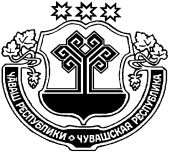 О проведении публичных слушаний             В соответствии со ст. 15 Устава  Рындинского сельского поселения   Цивильского района Чувашской Республики и Положения «О бюджетном процессе  Рындинского сельского поселения Цивильского района Чувашской Республики» П О С Т А Н О В Л Я Е Т:1. Провести публичные слушания по проекту решения Собрания депутатов Рындинского сельского поселения Цивильского района Чувашской Республики «О бюджете Рындинского сельского поселения Цивильского района Чувашской Республики на 2020 год и на плановый период 2021 и 2022 годов»  «09» декабря 2019 года в 17.00 часов в здании Рындинского сельского дома культуры по адресу:                                                       с. Рындино, ул. Центральная, д. 61.2. Подготовку и проведение публичных слушаний возложить на администрацию Рындинского сельского поселения Цивильского района Чувашской Республики.3. Настоящее постановление вступает в силу со дня его официального опубликования.Глава администрацииРындинского сельского поселения                                                                     В.Е. ФедороваЧĂВАШ РЕСПУБЛИКИСЕРПУ  РАЙОНĚЧУВАШСКАЯ РЕСПУБЛИКА ЦИВИЛЬСКИЙ РАЙОНРЫНКА САЛИ АДМИНИСТРАЦИПОСЕЛЕНИЙĚНЙЫШАНУ2019 ç. чук 19 - мĕшĕ 37а №Рынка салиАДМИНИСТРАЦИЯРЫНДИНСКОГО  СЕЛЬСКОГОПОСЕЛЕНИЯПОСТАНОВЛЕНИЕ19 ноября 2019 года № 37а селоРындино